Publicado en Madrid el 04/02/2020 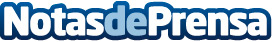 GESEIN crece en 2019 por encima del 25% hasta rozar  los 14 millones de eurosEstos resultados superan ampliamente las previsiones que GESEIN se planteaba para el ejercicio que acabamos de finalizar y confirman la recuperación de la inversión TIC tanto del sector público como privadoDatos de contacto:GESEIN, SL917542199Nota de prensa publicada en: https://www.notasdeprensa.es/gesein-crece-en-2019-por-encima-del-25-hasta Categorias: Nacional Finanzas Telecomunicaciones Emprendedores Software Recursos humanos http://www.notasdeprensa.es